RASNET ANNUAL CONFERENCE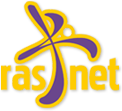 2024Zoom Seminars 4.30-6.45pmABN 587 739 304 99 (GST Exempt)Conference Registration and Payment FormPlease retain a copy of this completed form as your Tax InvoiceCOST: $60.00 per person per sessionConfirmation of registration and payment received will be sent.The link will be sent on the day before the Zoom session.REGISTRATION by Thursday 22 FEBRUARY 2024EMAIL to: marytuohy@bigpond.comDIRECT PAYMENT to RASNET BSB 033-040 ACC 243606 (Westpac)School: 												Total Number of participants: 			Total Payment: 	$		Registration Details of Teachers participatingUnitDateNumber AttendingPaymentUnit 1Tuesday 27 FEBRUARY 2024Unit 3Monday 4 MARCH 2024Unit 2Wednesday 6 MARCH 2024Unit 4Thursday 14 MARCH 2024TeacherUnit/sEmail Address